附件1106年度全民國防左營軍區故事館徵文比賽報名表暨投稿作品106年度全民國防左營軍區故事館徵文比賽報名表暨投稿作品106年度全民國防左營軍區故事館徵文比賽報名表暨投稿作品106年度全民國防左營軍區故事館徵文比賽報名表暨投稿作品106年度全民國防左營軍區故事館徵文比賽報名表暨投稿作品106年度全民國防左營軍區故事館徵文比賽報名表暨投稿作品投稿者姓名投稿者姓名張芯瑜學校立志中學立志中學左營軍區故事館參觀照片左營軍區故事館參觀照片左營軍區故事館參觀照片左營軍區故事館參觀照片左營軍區故事館參觀照片左營軍區故事館參觀照片說明：全班在左營軍區故事館前合照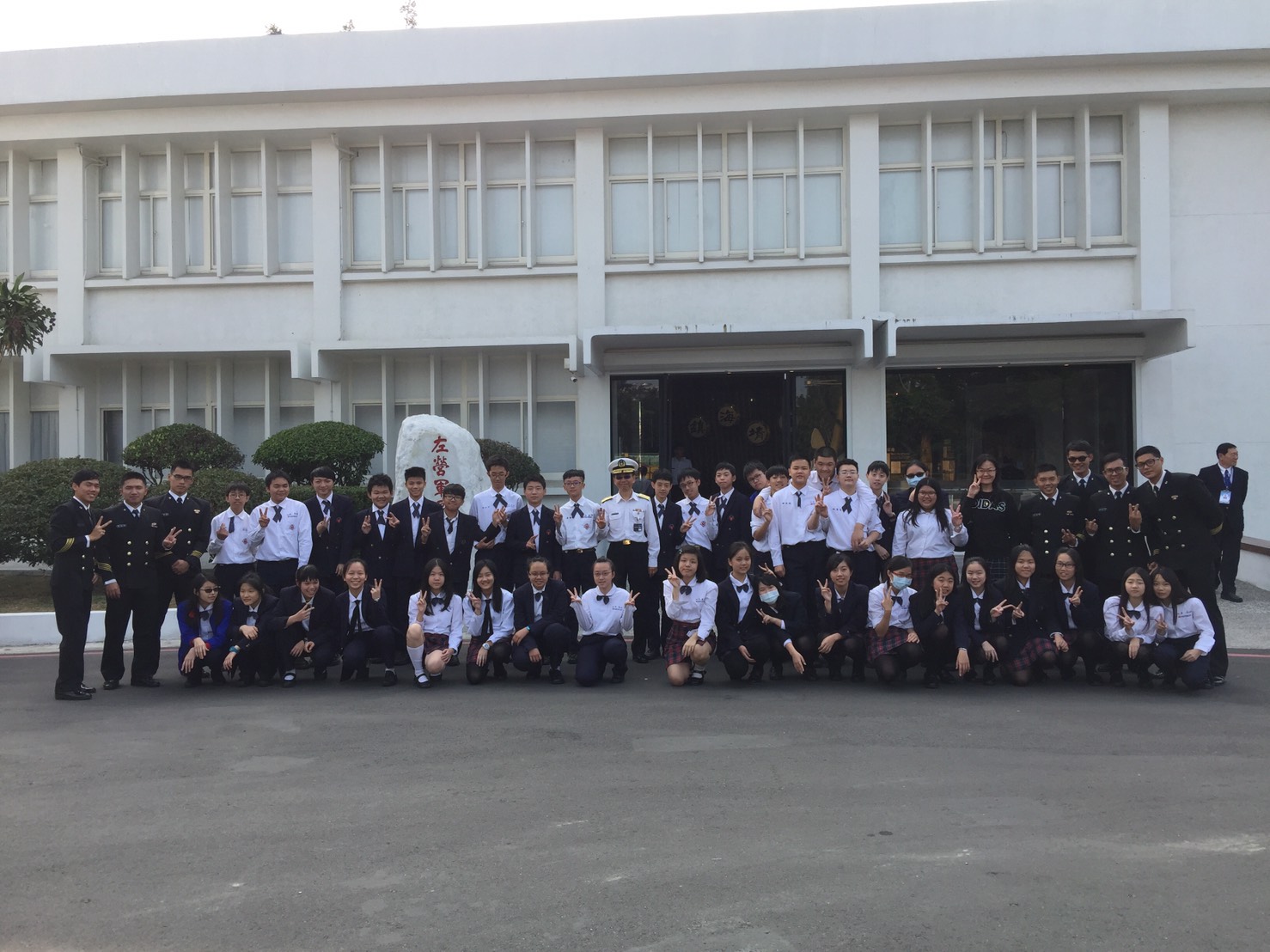 說明：全班在左營軍區故事館前合照說明：全班在左營軍區故事館前合照說明：全班在左營軍區故事館前合照說明：全班在左營軍區故事館前合照說明：全班在左營軍區故事館前合照投稿題目：光榮‧印記‧歷史投稿題目：光榮‧印記‧歷史投稿題目：光榮‧印記‧歷史投稿題目：光榮‧印記‧歷史　　冬日的午後，暖陽高掛，我和同學一同搭上前往海軍官校的車，準備一探海軍那神秘面紗底下的廬山真面目。才剛踏入校區，一棟矗立在草地上的故事館便映入眼簾，在門前和校長及大哥哥們合照過後，我們片刻也不願多耽擱，走進故事館，便開始了今天的旅程。　　方進到裡頭，雄偉的建築令我不禁倒吸了好幾口氣，強勢的氣場自四面八方散發而出，直向我撲來，使我發自內心的肅然起敬，片刻的打鬧嬉笑也都是不敢的。牆面上一幀幀的照片吸引了我的目光，我望向四周，各處都為那些黑白照片所佔領，那一幀幀的照片，背後好像都有著那麼些的故事，而這故事裡的字字句句，又似乎就是那拼湊歷史及回憶的片片拼圖，仔細觀察後可以發現，有些唯美動人，有些令人感傷，最多的，還是值得人們尊敬的照片，每段故事都值得我們細細品味，彷彿只要能看透那些照片，就能如身歷其境一般，體會當時的場景。　　然而全程最令我印象深刻的，還是那些掛在牆上、各式各樣的臂章們。每個臂章的圖騰及顏色都各自代表了不同的意義。若是看到以藍、白、紅三色作為圖樣基礎的臂章，多半是陸軍，而陸軍各單位的臂章會再配合其特色，搭配不同的圖案以示區別。若是看到以「錨」作為主要圖騰的，不必多說也能知道，那必然是海軍的臂章；若是圖騰上有著藍天、白雲或者是機翼的，從圖案可以看出一定是空軍。一般而言，海、空兩軍的臂章會較陸軍更顯得活潑生動。這些臂章的作用除了可以延續各單位的光榮傳統，更可以凝聚官兵們之間的向心力，促進部隊團結。　　這次的旅途真的讓我學到很多，我從未想過有朝一日我也能一窺海軍的風貌，從前的我總覺得這是一行常人所接觸不到的行業，經過此次的認識我才知道，各行各業都可以被我們所了解，可是我們常常不願意去揭開他的面紗，以致於有些時候會產生誤解、偏見。悉心觀察便可以發現，我們的生活周遭有很多的行業為人們默默付出，但他們的職業卻不一定會被尊重。其實，這些不尊重的原因也是因為不夠了解所產生的偏見所致，只要能細細體察便可以發現，每一個行業都可以是受人景仰、敬佩的！　　冬日的午後，暖陽高掛，我和同學一同搭上前往海軍官校的車，準備一探海軍那神秘面紗底下的廬山真面目。才剛踏入校區，一棟矗立在草地上的故事館便映入眼簾，在門前和校長及大哥哥們合照過後，我們片刻也不願多耽擱，走進故事館，便開始了今天的旅程。　　方進到裡頭，雄偉的建築令我不禁倒吸了好幾口氣，強勢的氣場自四面八方散發而出，直向我撲來，使我發自內心的肅然起敬，片刻的打鬧嬉笑也都是不敢的。牆面上一幀幀的照片吸引了我的目光，我望向四周，各處都為那些黑白照片所佔領，那一幀幀的照片，背後好像都有著那麼些的故事，而這故事裡的字字句句，又似乎就是那拼湊歷史及回憶的片片拼圖，仔細觀察後可以發現，有些唯美動人，有些令人感傷，最多的，還是值得人們尊敬的照片，每段故事都值得我們細細品味，彷彿只要能看透那些照片，就能如身歷其境一般，體會當時的場景。　　然而全程最令我印象深刻的，還是那些掛在牆上、各式各樣的臂章們。每個臂章的圖騰及顏色都各自代表了不同的意義。若是看到以藍、白、紅三色作為圖樣基礎的臂章，多半是陸軍，而陸軍各單位的臂章會再配合其特色，搭配不同的圖案以示區別。若是看到以「錨」作為主要圖騰的，不必多說也能知道，那必然是海軍的臂章；若是圖騰上有著藍天、白雲或者是機翼的，從圖案可以看出一定是空軍。一般而言，海、空兩軍的臂章會較陸軍更顯得活潑生動。這些臂章的作用除了可以延續各單位的光榮傳統，更可以凝聚官兵們之間的向心力，促進部隊團結。　　這次的旅途真的讓我學到很多，我從未想過有朝一日我也能一窺海軍的風貌，從前的我總覺得這是一行常人所接觸不到的行業，經過此次的認識我才知道，各行各業都可以被我們所了解，可是我們常常不願意去揭開他的面紗，以致於有些時候會產生誤解、偏見。悉心觀察便可以發現，我們的生活周遭有很多的行業為人們默默付出，但他們的職業卻不一定會被尊重。其實，這些不尊重的原因也是因為不夠了解所產生的偏見所致，只要能細細體察便可以發現，每一個行業都可以是受人景仰、敬佩的！　　冬日的午後，暖陽高掛，我和同學一同搭上前往海軍官校的車，準備一探海軍那神秘面紗底下的廬山真面目。才剛踏入校區，一棟矗立在草地上的故事館便映入眼簾，在門前和校長及大哥哥們合照過後，我們片刻也不願多耽擱，走進故事館，便開始了今天的旅程。　　方進到裡頭，雄偉的建築令我不禁倒吸了好幾口氣，強勢的氣場自四面八方散發而出，直向我撲來，使我發自內心的肅然起敬，片刻的打鬧嬉笑也都是不敢的。牆面上一幀幀的照片吸引了我的目光，我望向四周，各處都為那些黑白照片所佔領，那一幀幀的照片，背後好像都有著那麼些的故事，而這故事裡的字字句句，又似乎就是那拼湊歷史及回憶的片片拼圖，仔細觀察後可以發現，有些唯美動人，有些令人感傷，最多的，還是值得人們尊敬的照片，每段故事都值得我們細細品味，彷彿只要能看透那些照片，就能如身歷其境一般，體會當時的場景。　　然而全程最令我印象深刻的，還是那些掛在牆上、各式各樣的臂章們。每個臂章的圖騰及顏色都各自代表了不同的意義。若是看到以藍、白、紅三色作為圖樣基礎的臂章，多半是陸軍，而陸軍各單位的臂章會再配合其特色，搭配不同的圖案以示區別。若是看到以「錨」作為主要圖騰的，不必多說也能知道，那必然是海軍的臂章；若是圖騰上有著藍天、白雲或者是機翼的，從圖案可以看出一定是空軍。一般而言，海、空兩軍的臂章會較陸軍更顯得活潑生動。這些臂章的作用除了可以延續各單位的光榮傳統，更可以凝聚官兵們之間的向心力，促進部隊團結。　　這次的旅途真的讓我學到很多，我從未想過有朝一日我也能一窺海軍的風貌，從前的我總覺得這是一行常人所接觸不到的行業，經過此次的認識我才知道，各行各業都可以被我們所了解，可是我們常常不願意去揭開他的面紗，以致於有些時候會產生誤解、偏見。悉心觀察便可以發現，我們的生活周遭有很多的行業為人們默默付出，但他們的職業卻不一定會被尊重。其實，這些不尊重的原因也是因為不夠了解所產生的偏見所致，只要能細細體察便可以發現，每一個行業都可以是受人景仰、敬佩的！　　冬日的午後，暖陽高掛，我和同學一同搭上前往海軍官校的車，準備一探海軍那神秘面紗底下的廬山真面目。才剛踏入校區，一棟矗立在草地上的故事館便映入眼簾，在門前和校長及大哥哥們合照過後，我們片刻也不願多耽擱，走進故事館，便開始了今天的旅程。　　方進到裡頭，雄偉的建築令我不禁倒吸了好幾口氣，強勢的氣場自四面八方散發而出，直向我撲來，使我發自內心的肅然起敬，片刻的打鬧嬉笑也都是不敢的。牆面上一幀幀的照片吸引了我的目光，我望向四周，各處都為那些黑白照片所佔領，那一幀幀的照片，背後好像都有著那麼些的故事，而這故事裡的字字句句，又似乎就是那拼湊歷史及回憶的片片拼圖，仔細觀察後可以發現，有些唯美動人，有些令人感傷，最多的，還是值得人們尊敬的照片，每段故事都值得我們細細品味，彷彿只要能看透那些照片，就能如身歷其境一般，體會當時的場景。　　然而全程最令我印象深刻的，還是那些掛在牆上、各式各樣的臂章們。每個臂章的圖騰及顏色都各自代表了不同的意義。若是看到以藍、白、紅三色作為圖樣基礎的臂章，多半是陸軍，而陸軍各單位的臂章會再配合其特色，搭配不同的圖案以示區別。若是看到以「錨」作為主要圖騰的，不必多說也能知道，那必然是海軍的臂章；若是圖騰上有著藍天、白雲或者是機翼的，從圖案可以看出一定是空軍。一般而言，海、空兩軍的臂章會較陸軍更顯得活潑生動。這些臂章的作用除了可以延續各單位的光榮傳統，更可以凝聚官兵們之間的向心力，促進部隊團結。　　這次的旅途真的讓我學到很多，我從未想過有朝一日我也能一窺海軍的風貌，從前的我總覺得這是一行常人所接觸不到的行業，經過此次的認識我才知道，各行各業都可以被我們所了解，可是我們常常不願意去揭開他的面紗，以致於有些時候會產生誤解、偏見。悉心觀察便可以發現，我們的生活周遭有很多的行業為人們默默付出，但他們的職業卻不一定會被尊重。其實，這些不尊重的原因也是因為不夠了解所產生的偏見所致，只要能細細體察便可以發現，每一個行業都可以是受人景仰、敬佩的！（表格請自行延伸）（表格請自行延伸）（表格請自行延伸）（表格請自行延伸）